проект                        KАРАР                                                                 РЕШЕНИЕ    О плане мероприятий по оформлению бесхозяйного имущества в собственность сельского поселения Качегановский сельсовет муниципального района Миякинский район Республики Башкортостан На основании Положения о порядке учета, управления и использования бесхозяйного имущества на территории сельского поселения и Порядка оформления права пользования муниципальным имуществом и ведения реестра муниципального имущества Совет сельского поселения решил:Утвердить план мероприятий по оформлению бесхозяйного имущества в собственность сельского поселения на 2013 год (приложение 1).Создать комиссию по оформлению бесхозяйного имущества в собственность сельского поселения (приложение 2).Контроль за исполнением настоящего решения возложить на постоянную комиссию по бюджету, налогам и вопросам собственности. Глава сельского поселенияКачегановский сельсовет                                         Г.Р.Кадырова с. Качегановоот ______2013 г.№ ____Приложение 2к решению Совета сельского поселения Качегановский сельсоветмуниципального района Миякинский район РБот ______ 2013г. № ___Состав комиссиипо оформлению бесхозяйного имущества в собственность сельского поселенияпредседатель комиссии – Кадырова Г.Р., глава сельского поселения,заместитель комиссии – Зарипова А.Н., управляющая делами администрации сельского поселения,члены комиссии: Ибрагимова Ф.З. – специалист 1 категории администрации сельского поселения,Булатова М.Г. – специалист 2 категории администрации сельского поселения,Хакимова Е.Б. – директор МОКУСОШ с.Качеганово.Башkортостан РеспубликаhыМиeкe районы муниципаль районыныn Кoсoгeн ауыл советы ауыл билeмehе 		Советы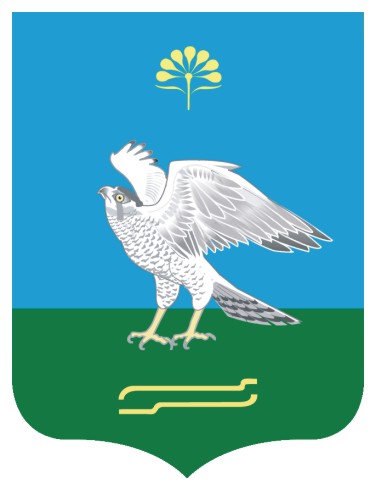 Республика БашкортостанСовет сельского поселения Качегановский сельсовет муниципального района Миякинский район Башkортостан РеспубликаhыМиeкe районы муниципаль районыныn Кoсoгeн ауыл советы ауыл билeмehе 		СоветыРеспублика БашкортостанСовет сельского поселения Качегановский сельсовет муниципального района Миякинский район 